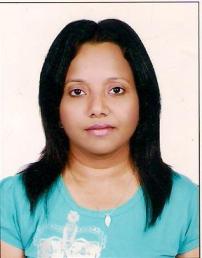 TRIVENIEmail: triveni.368902@2freemail.com SNAPSHOT Commerce Graduate with  experience in:Purchasing				Transport Planning		               Credit Management Invoice Management 			Customer Service		                               Reporting & DocumentationAdminstration			Communication Proficient in supervising & controlling the logistics processes & services and providing valuable suggestions for efficiency enhancementIn charge of Local and Import Purchase Orders. Maintaining relationship with Suppliers. Procurement and Custom Clearance of goods. Effective communicator & team leader combined with flexible and detail oriented attitude Excellent interpersonal, analytical, public relationship management & negotiation skillsCORE COMPETENCIES Managing logistics operations involving coordination with companies for freight forwarding, road transport and other external agencies to achieve seamless & cost-effective solutionsEnsuring availability and delivery of right quality materials at the right time, price and termsDevising efficient logistics management system to ensure delivery of the goods / shipments as per committed timelines and costCERTIFICATIONSCertification in Planning & Organizing Skills Certification in Interpersonal Skills in WorkplaceCertification in SAP MM Purchase EMPLOYMENT DETAILS IDDESIGN, DUBAI, UAE – A BRANCH OF THE EASA SALEH AL GURG GROUP Joined as a Sales Consultant in September 2005. Promoted  first as Sales Supervisor  in 2009 and  as Purchase Executive in 2013.2013 – Purchase Executive -  (IDDESIGN, DUBAI, UAE)Key Result Areas Initiate contact with vendors to check on supply, availability,  invoices, purchase orders and contracts.Process Local and Import Purchase Orders based on RFQ from Stock Planner / sales from showrooms.Review and resolve all supplier invoice discrepancies and communicate with suppliers in relation to order processing as required.Assist in obtaining Comparative Prices and quotations from suppliers and making decisions based on it.Coordinate and follow-up on the Order Status Report from suppliers.Monitoring and tracking the shipments and Clearance Documents with forwarders/suppliers.Follow-up and Update on the Credit Notes / Replacements from suppliers.Resolving Suppliers & Customer queries and complaints.Provide updates to and liaise with the finance department for payment processing and release of payments to vendors.Monitoring to ensure that all POs are processed completely and close the same on time.Update the retail team on the availability / arrival of stocks. 2009  – 2013  Supervisor – Sales & Customer Service -  (IDDESIGN, DUBAI, UAE)Key Result Areas Set, monitored and continually seek to improve customer service standards within the division.Ensure that tasks are delegated appropriately in accordance with people’s skills and abilities.Ensure store expectations and priorities are communicated to staff and regularly reviewed and Provide feedback on staff’s performance against expectations.Monitor the performance of new starters and gavefeedback as appropriate.Maintain  high standards of visual appearance throughout the showroom.Provide department reports on slow moving, fast moving and non moving items.Maintain a high level of store security for company assets, cash and stock and staff property.2005 – 2009  Sales Consultant (IDDESIGN,DUBAI, UAE)Key Result Areas Meet and Greet all walk-in customers to the showroom.Assist customers with product selection and suggest merchandise according to needs.Assist customers with locating products within the showroom.Order products not available in the showroom.Ensure timely delivery of all orders.Maintain and manage showroom premises.Respond to customer inquiries.Maintaining cordial relationship with new & existing customersGEEKAY ELECTRONICS, DUBAI, UAE1999 – 2004  Secretary to Proprietor cum Store In chargeKey Result Areas All Secretarial Duties like drafting correspondence,  maintaining files and records; collecting and analyzing information, preparing reports viz. monthly sales reports, comparative reports of the various outlets,  store footfall reports and conversion analysis etc.Provide inputs for purchases, marketing etc.Active participation in training all new joinees and refresher training to all existing sales persons for all the branches.Responsible for target setting and encourage the sales staff in achieving the same.Update the staff in all the branches about the new releases and new stock availability.Handling all correspondences to suppliers and assisting customers through telephonic and face to face enquiries.Handling day to day accounting & banking transactions  and other routine office functions viz. paying bills, reimbursement of expenses etc.Maintaining records of the staff as regards their leaves, visa / passport renewals. Handling travel arrangements & itenary of the proprietor and the staff.EDUCATION  Bachelor of Commerce (B.Com) from University of Mumbai, India.Honours in Network Centered Computing from NIIT, Mumbai, India.IT Skills: Well versed with MS-Office  (Word, PowerPoint, Excel & Outlook) and Internet ApplicationsPERSONAL DETAILSLanguages Known:	English & Hindi.Nationality:		Indian.Marital Status:		MarriedVisa Status:		Employment